Energy-management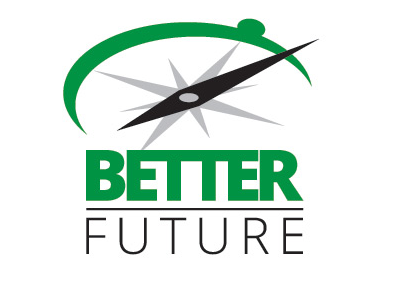 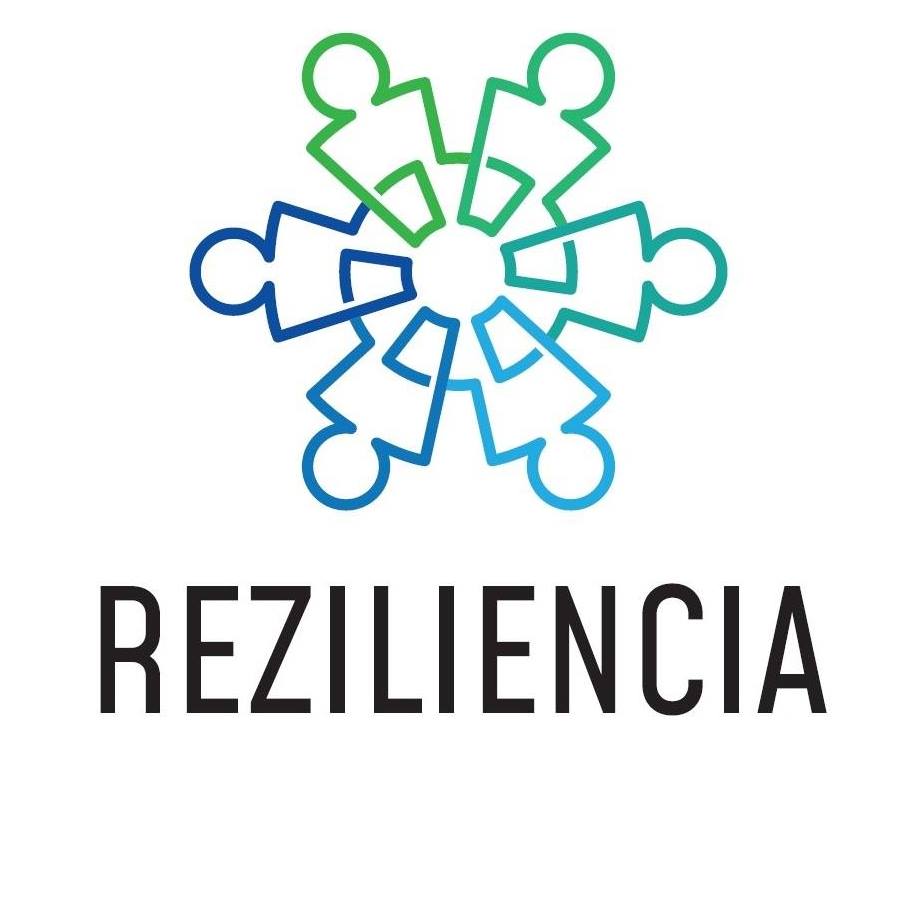 Život nie je maratón, ale séria rýchlych šprintov!PILIERE VAŠEJ REZILIENCIEPILIERE VAŠEJ REZILIENCIEPILIERE VAŠEJ REZILIENCIEPILIERE VAŠEJ REZILIENCIEPILIERE VAŠEJ REZILIENCIEPILIERE VAŠEJ REZILIENCIEFYZICKÝEMOCIONÁLNYMENTÁLNYSPIRITUÁLNYVZŤAHYOddychová fázaZáberováfáza